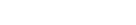 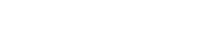 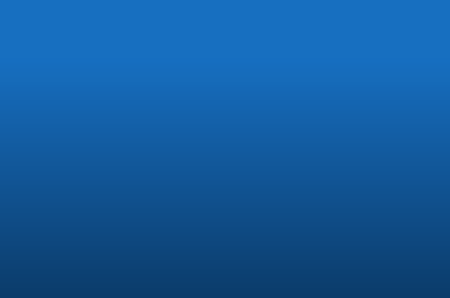 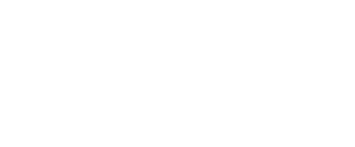 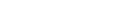 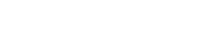 Представляем Вашему вниманию обновленный сварочный инвертор ТСС САИ - 400 Проф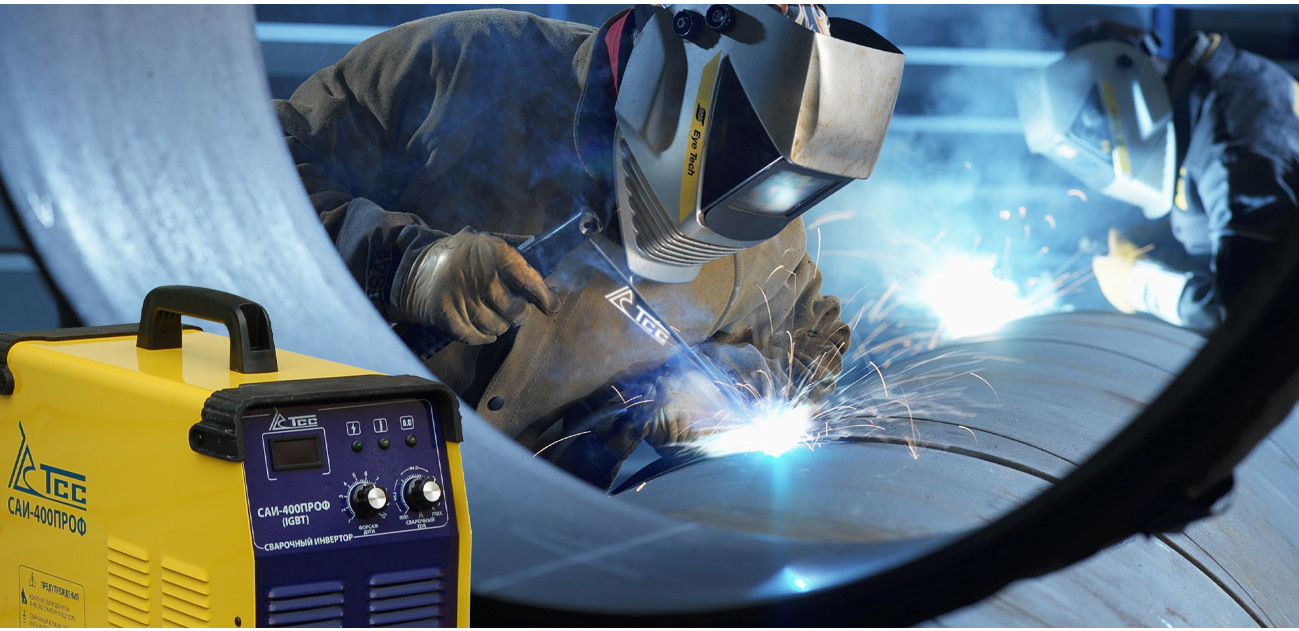 Сварочные инверторы ТСС предназначены для ручной дуговой сварки и наплавки штучным по-крытым электродом на постоянном токе различных металлов в производственных и бытовых ус-ловиях. В сварочных аппаратах ТСС применяется передовая инверторная технология на основе современных электронных полупроводниковых элементов IGBT, которая позволяет добиваться качественного сварочного соединения металла благодаря высокоточному контролю и стаби-лизации сварочного процесса непосредственно во время работы. Технология IGBT позволила сократить размер и вес аппарата, увеличить показатели сварочного тока и продолжительности рабочего цикла.Технические характеристики45	96	8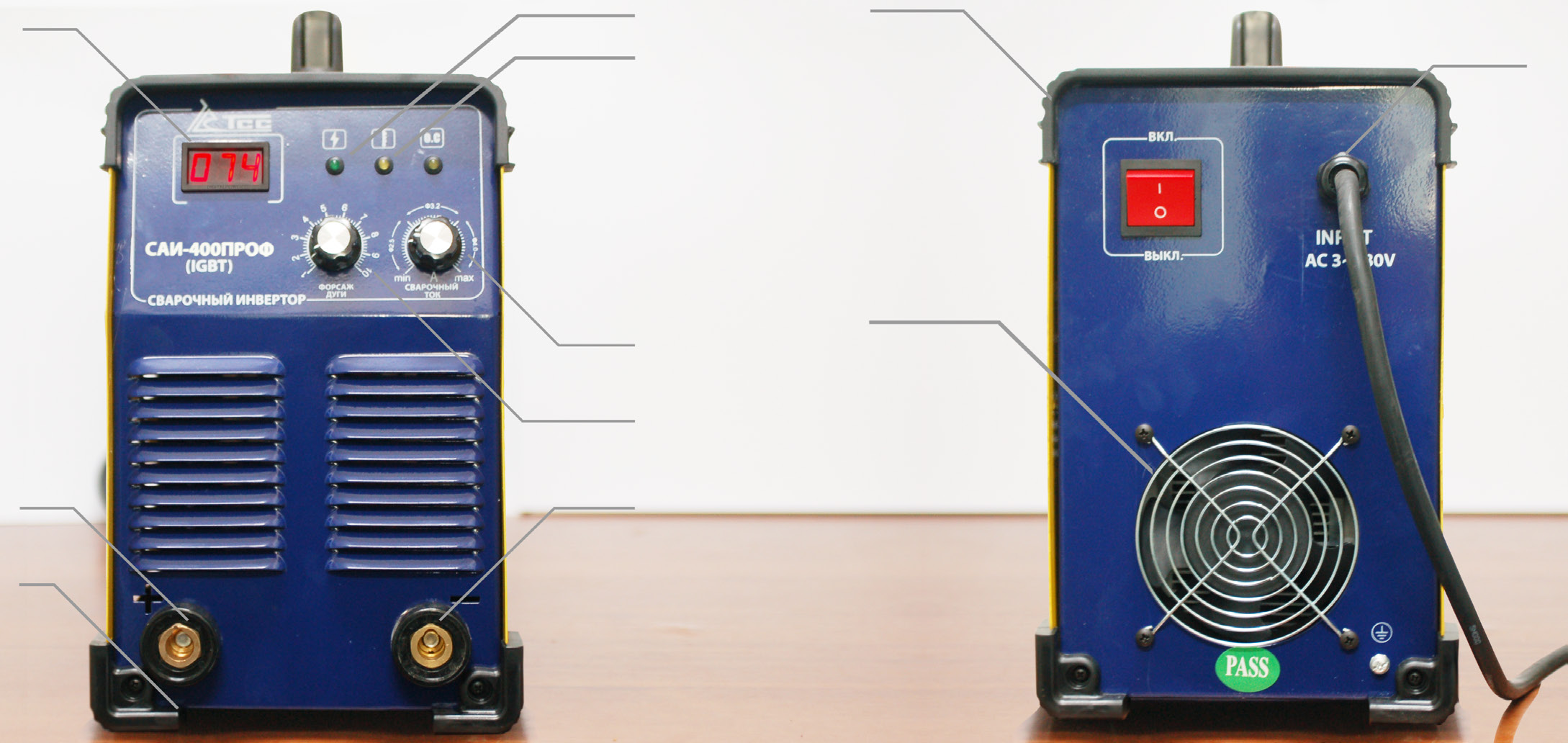 1	723	391 - регулировка сварочного тока; 2 - регулировка форсажа дуги; 3 - выводы для подключения кабеля; 4 - цифровой дисплей; 5 - индикатор сети; 6 - индикатор перегрузки; 7 - вентилятор; 8 - сетевой кабель; 9 - прорезиненные углы.Особенности сварочного инвертора ТСС САИ - 400 Проф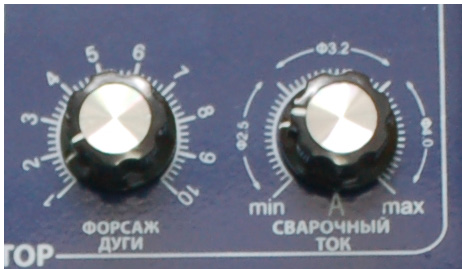 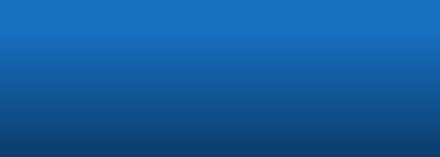 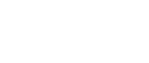 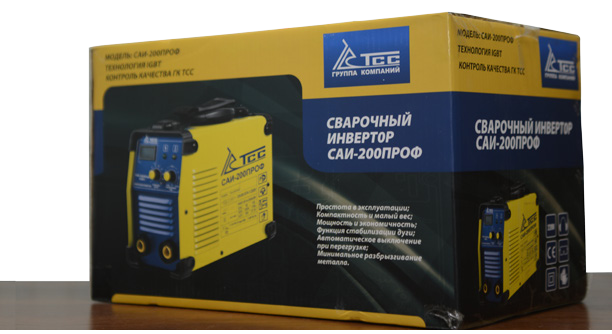 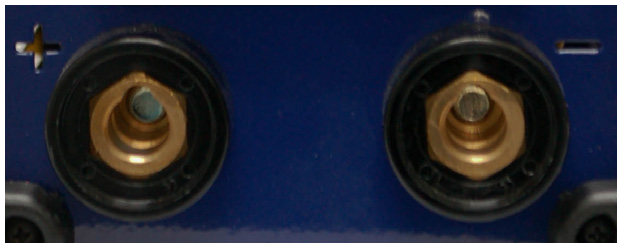 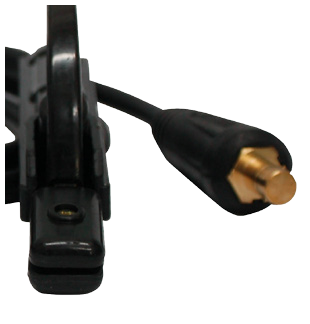 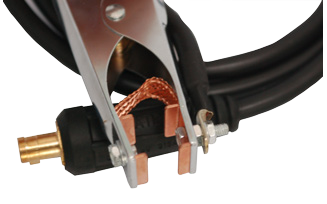 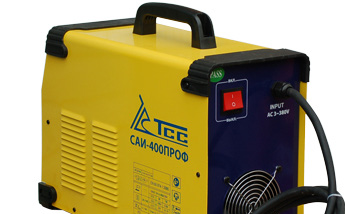 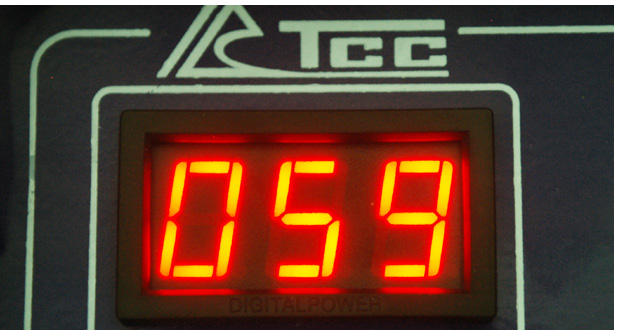 На все сварочные инверторы ТСС распространяется гарантия 12 месяцев. Поставка запчастей, гарантийное и послегарантийное обслуживание осуществляются собственным Сервисным центром ГК ТСС.МодельПараметрыНапряжение сети, ВДиапазон тока, АКоэффициент продолжительности включения %Род сварочного токаНапряжение холостого хода, ВМаксимальная потребляемая мощность, кВТДиаметр электрода, ммГабаритные размеры, ммМасса, кгТСС САИ - 400 Проф380 (-15 +15%)40-40080постоянный54181,6-6540х230х35018ФОРСАЖ ДУГИСварочные инверторы ТСС оснащены функцией «ФОРСАЖ ДУГИ». Аппарат автоматически увеличивет величину сварочного тока на очень короткий промежуток времени, что снижает вероятность «залипания» электрода в процессе производства работ и обеспе-чивает минимальное разбрызгивание и глубокое проплавление при сварке.ЭЛЕКТРОННЫЙ ДИСПЛЕЙПоказывает силу тока в настоящий момент.Позволяет более точно регулировать настройки во время сварочных работ.РЕЗИНОВЫЕ УГЛЫ	Защита корпусаРезиновые углы сварочного аппарата защищают его от механи-ческих воздействий, гарантируют сохранность при падениях и устойчивое положение на неровных поверхностях.НАДЕЖНЫЕ КАБЕЛИВходящие в комплект кабели диаметром 25 мм пропускают ток большей мощности; предотвращают изгибы, изломы и излишнее нагревание провода, продлевая время качественной сварки. А зажимы заземления с медным покрытием улучшают контакт и снижают нагрев.ПРЕЗЕНТАБЕЛЬНАЯ УПАКОВКАТеперь все сварочные аппараты ТСС САИ упакованы в яркую, легкоузнаваемую фирменную коробку из толстого картона.